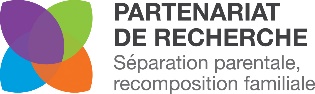 DEMANDE DE SOUTIEN À LA DIFFUSIONÀ compter de décembre 2018, les montants octroyés dans le programme de soutien à la diffusion du Partenariat sont réservés aux activités favorisant la diffusion des résultats issus de l’enquête.Informations généralesStatut du membre : Type d’activité : Nom du demandeur : Organisme de rattachement :Demande pour une communicationRemplissez cette section uniquement si vous demandez un soutien pour une communication. Pour la traduction d’un article, remplissez la section suivante.Nom de l’activité : Organisation hôte : Personne responsable de l’organisation : Date et lieu de l’activité : Titre de la communication : Votre communication a-t-elle reçu une acceptation officielle de la part du comité organisateur? Expliquez comment le sujet de votre communication rejoint la thématique du partenariat : Coûts estimés pour la présente demande Frais maximaux : 850$ CAD colloque dans le pays de résidence, 2000$ CAD colloque hors pays de résidence. Il est important de conserver les originaux pour le remboursement.Transport : Hébergement : Inscription au colloque : Perdiem : Résumé de votre communication : Demande pour la traduction d’un articleRemplissez cette section uniquement si vous demandez un soutien pour la traduction d’un article.Titre de l’article : Nom de la revue : Rayonnement scientifique de la revue. Précisez le domaine de la revue, son public-cible, son rayonnement et ses facteurs d’impact : Expliquez comment le sujet de votre article rejoint la thématique du partenariat : Résumé de votre article : En recevant un soutien pour la diffusion de leurs travaux, les chercheurs, partenaires et étudiants acceptent que le résumé de leur communication ou de leur article soit publié sur le site web de l’équipe. J’accepte que le partenariat diffuse le résumé de ma communication ou de mon article sur son site web. 